Об отмене постановления администрации города Канска от 31.12.2009 № 2250В связи с изменением статуса Отдела физической культуры, спорта, туризма и молодежной политики администрации г. Канска, на основании решения Канского городского Совета депутатов от 16.11.2012 № 43-223 «О Положении об отделе физической культуры, спорта, туризма и молодежной политики администрации города Канска», руководствуясь ст. ст. 30, 35 Устава города Канска, ПОСТАНОВЛЯЮ:         1. Отменить постановление администрации города Канска от 31.12.2009 № 2250 «О положении об отделе физической культуры, спорта и туризма администрации города Канска».        2. Главному специалисту по работе со средствами массовой информации Отдела культуры администрации г. Канска Н.И. Никоновойразместить настоящее постановление на официальном сайте муниципального образования город Канск в сети Интернет.        3. Контроль за исполнением настоящего постановления возложить на заместителя главы города по правовому и организационному обеспечению, управлению муниципальным имуществом и градостроительству А.С.Таскина.        4. Настоящее постановление в силу со дня подписания и распространяется направоотношения, возникшие с 9 января 2013 года.Глава города Канска                                                                               Н.Н. КачанСОГЛАСОВАНИЕПроекта постановления,распоряжения «Об отмене постановления администрации города Канска от 31.12.2009 № 2250»Специалист по правовым вопросам ______________________________________Кто готовит проект документа: Отдел физической культуры, спорта, туризма и молодежной политики администрации города Канска, главный специалист Т.А. Бажина  3-26-34РАЗОСЛАТЬ1. Отдел физической культуры, спорта, туризма и молодежной политики администрации города Канска2. Н.И.Князевой3. А.С. Таскин4. Н.И. Никоновой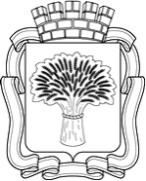 Российская ФедерацияАдминистрация города Канска
Красноярского краяПОСТАНОВЛЕНИЕРоссийская ФедерацияАдминистрация города Канска
Красноярского краяПОСТАНОВЛЕНИЕРоссийская ФедерацияАдминистрация города Канска
Красноярского краяПОСТАНОВЛЕНИЕРоссийская ФедерацияАдминистрация города Канска
Красноярского краяПОСТАНОВЛЕНИЕ11.02.2013 г.№165ДолжностьФ.И.О.ПодписьДатаЗаместитель Главы города по правовому и организационному обеспечению, управлению муниципальным имуществом и градостроительствуА.С. Таскин_________________Заместитель Главы города по социальной политике Н.И. Князева _________________Начальник отдела по правовым вопросамА.В. Хранюк__________________Исполняющий обязанностиначальникаОтдела ФКСТиМПВ.Е. Барабаш__________________